Supplementary Figure. Whole brain cortical thickness analyses among three groups after removing the effects of age, gender and center: schizophrenia patients with auditory verbal hallucinations (AVH), schizophrenia patients without auditory verbal hallucinations (non-AVH), and healthy controls (HC). Results are shown for ANCOVA comparing all three groups, and for post hoc analyses comparing AVH and HC, and non-AVH and HC groups. 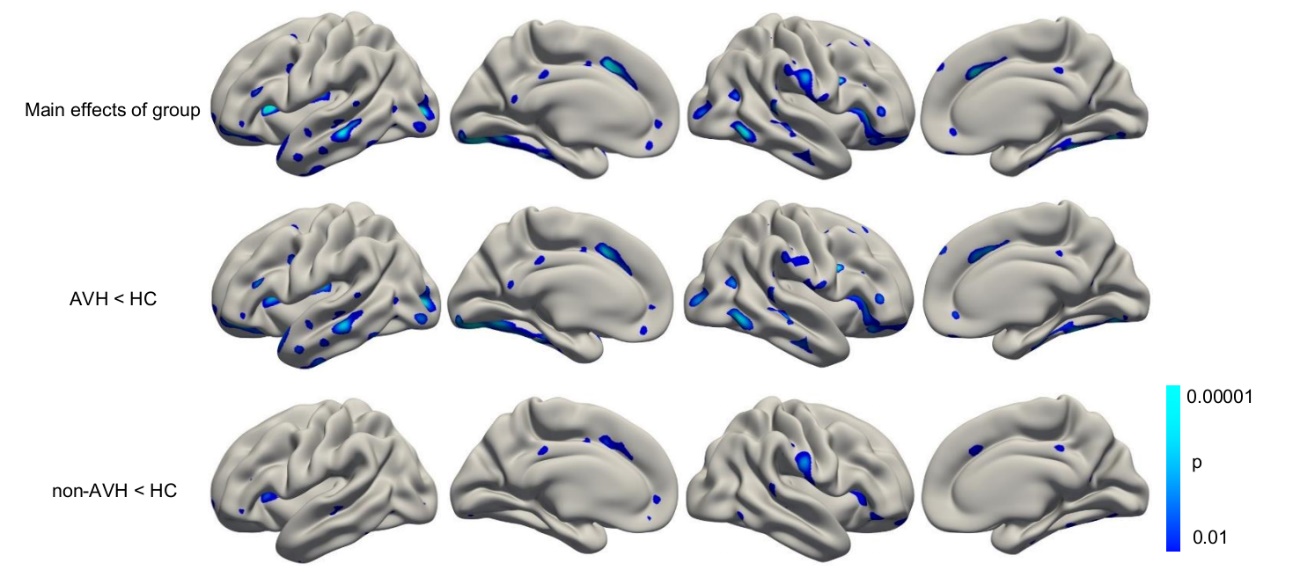 